所有參展商均可獲得免費刊登公司介紹於大會場刊及主辦單位社交平台上的機會。請務必在截止日期前填寫此表並交回主辦單位，以確保 貴司的宣傳被刊登在媒體上。對於逾期或未交回的表格，主辦方將根據參展商之前曾提供的宣傳資料刊載，或以下列文字介紹：「請到訪我們的展位以獲取更多資料」。主辦單位保留在不諮詢參展商的前提下更改排版、語法拼寫，以及刪除「銷售性」以及額外文字的權利。為確保 貴司的資料刊登正確，請填寫下表：登錄在社交平台上的參展商宣傳資料 (請保存word文檔並通過電子郵件發送):提交指引:介紹請限制在100英文字和100中文字以內。另請透過電郵提交 2 張公司產品圖片 (300 DPI) 及 公司商標 (AI & JPEG 格式, 300 DPI)。請用「WORD」文字輸入資訊並存檔，檔案名稱及郵件標題如下: (手寫檔將不被接受)請以一併以電子郵件的方式發送表格到：ops@50plusexpo.com.hk截止遞交日期2021年6月17日 (必填)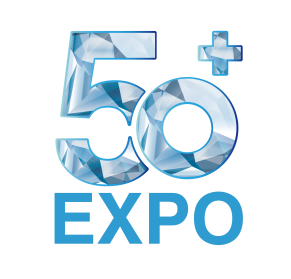 請將此表格（以電子郵件/傳真的方式）交回至相關銷售人員或主辦單位：電話:	(852) 2528 0062傳真:	(852) 3468 1039電郵: ops@50plusexpo.com.hk表格 5 – 展會宣傳資料收集表格 5 – 展會宣傳資料收集表格 5 – 展會宣傳資料收集公司名稱：(中)       
(英)       (中)       
(英)       (中)       
(英)       (中)       
(英)       地址：(英)       電話：展位號：傳真：電郵：網站：中英文公司及產品介紹“50+Expo_Form5_[公司名稱]_[展位編號]”產品分類醫療用品及服務投資計劃生活品味生命計劃保健及優質食品其他，請註明                                 公司名稱:公司名稱:公司名稱:攤位號碼:攤位號碼:攤位號碼:攤位號碼:攤位號碼:聯絡人:聯絡人:職位:職位:電郵:電郵:電郵:電郵:地址:電話:手機:手機:傳真:傳真:簽署及公司蓋章:簽署及公司蓋章:簽署及公司蓋章:簽署及公司蓋章:__________________________________________________________________________________________________________________________________________________________________________________________________________________________________________________________________________________________________________________________________________________________________________________________(日期)(日期)(日期)